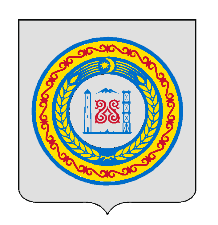 	проектЗАСЕДАНИЕ СОВЕТА ДЕПУТАТОВ МЕСКЕР-ЮРТОВСКОГО СЕЛЬСКОГО ПОСЕЛЕНИЯ ШАЛИНСКОГО МУНИЦИПАЛЬНОГО РАЙОНА ЧЕЧЕНСКОЙ РЕСПУБЛИКИ ЧЕТВЕРТОГО СОЗЫВАРЕШЕНИЕ от 00.00.2021 г.                                           № 00                                                с. Мескер-ЮртО внесении изменений и дополнений в решение от 01.03.2021 г. 7.1 «Об утверждении Программы в области энергосбережения и повышения энергетической эффективности Мескер-Юртовского сельского поселения на 2021- 2022 гг.  и на перспективу до 2023 год»(в редакции решения Совета депутатов от 02.06.2021 г. № 19)В соответствии с Федеральным законом от 23 ноября 2009 года № 261-ФЗ «Об энергосбережении и о повышении энергетической эффективности и о внесении изменений в отдельные законодательные акты Российской Федерации», постановлением Правительства Российской Федерации № 1225 от 31 декабря 2009 года «О требованиях к региональным и муниципальным программам в области энергосбережения и повышения энергетической эффективности», Федеральным законом от 03 октября 2003 года № 131-ФЗ «Об общих принципах организации местного самоуправления в Российской Федерации», на основании протеста  прокуратуры от 24.05.2021 г. № 8-17-2021                                                  Р Е Ш И Л:Раздел 2 «Целевые показатели» дополнить текстом следующего содержания «мероприятия, в том числе с участием государства по оснащению приборами учета используемых энергетических ресурсов в жилищном фонде; по энергосбережению и повышению энергетической эффективности жилищного фонда, систем коммунальной инфраструктуры; мероприятия по выявлению бесхозяйных объектов недвижимого имущества, организации постановки таких объектов на учет в качестве бесхозяйных объектов недвижимого имущества и последующему признанию права муниципальной собственности на такие бесхозяйные объекты недвижимого имущества; мероприятия по стимулированию производителей и потребителей энергетических ресурсов проведению мероприятий по энергосбережению, повышению энергетической эффективности и сокращению потерь энергетических ресурсов; мероприятия по использованию в качестве источников энергии вторичных энергетических ресурсов; мероприятия по информационному обеспечению указанных мероприятий.Разместить на официальном сайте администрации Мескер-Юртовского сельского поселения https://mesker-yrt.ru/ в сети Интернет.Настоящее решение вступает в силу с момента его официального опубликования.Председатель Совета депутатов                                                  Т-А. Р. Дадаев